Работа в материале ФГТ (прикладное)4 классТема: Знакомство с приёмами вышивки бисером. Плетение гайтана на станке.Цель задания: Самостоятельная работа: Сбор материала для выполнения эскиза в цвете.	Выполнение изделия по схеме.Учебные задачи:Составление схемы.Подбор цветовой гаммы бисера.Выполнение изделия.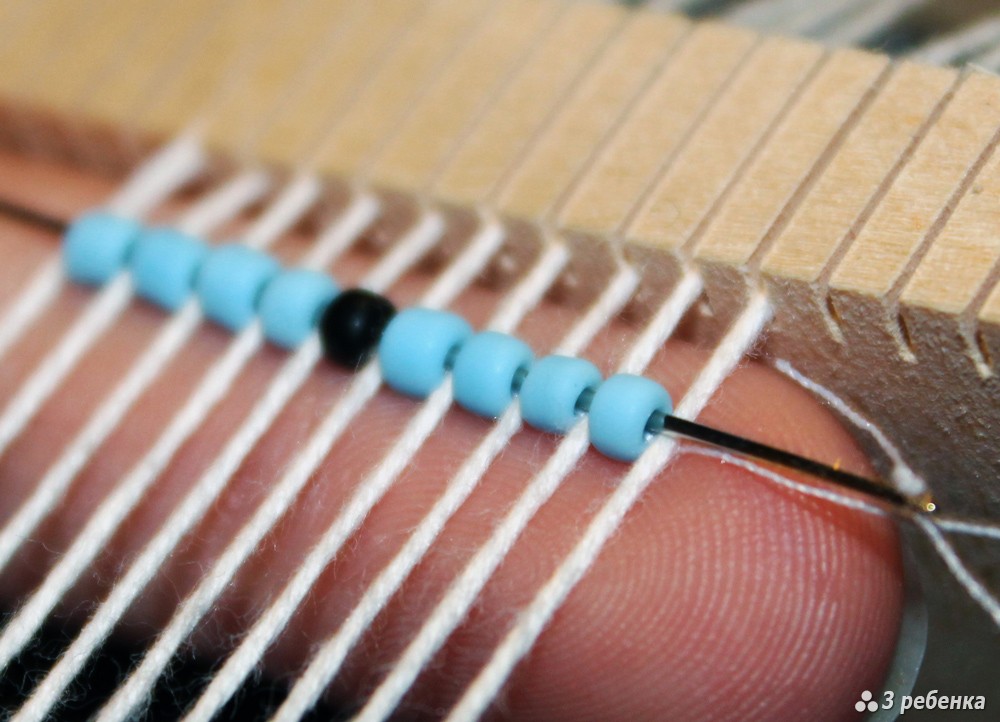 Материалы: Крючки и пряжа в ассортименте, ножницы. Фотографии выполненных работ переслать ВКонтакте,  WhatsApp(по согласованию с преподавателям) 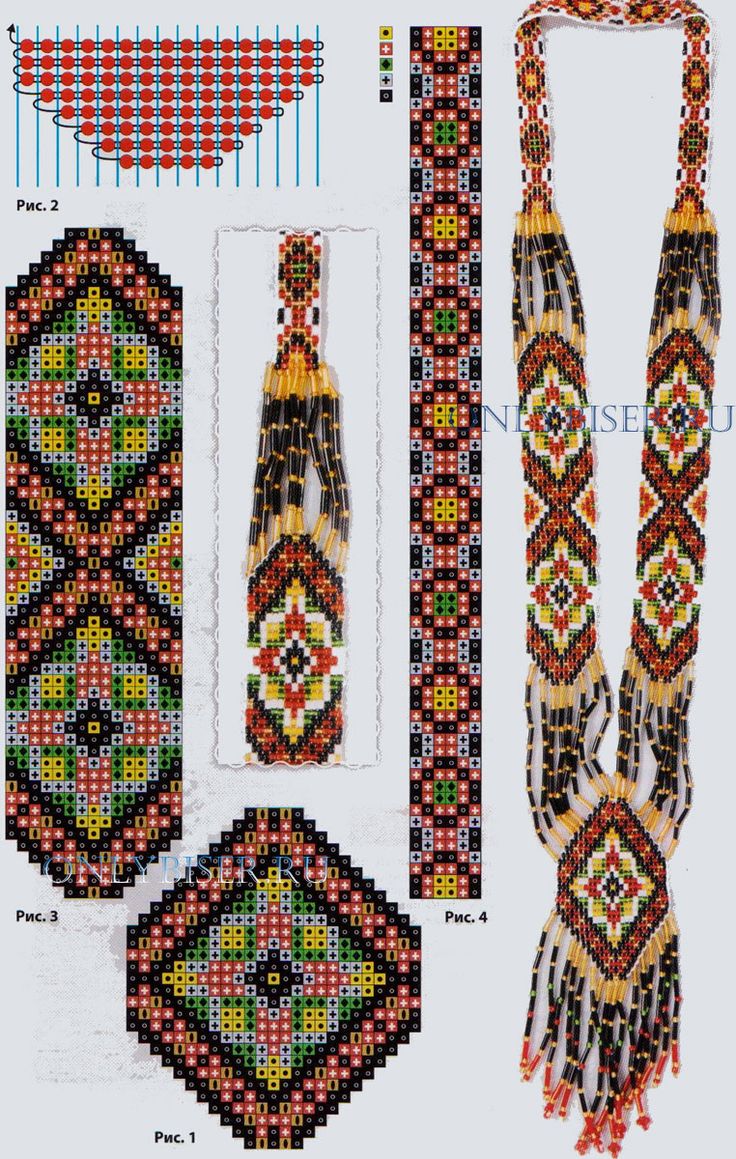 